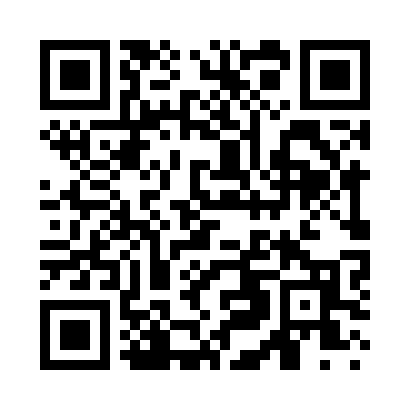 Prayer times for Bernhards Bay, New York, USAMon 1 Jul 2024 - Wed 31 Jul 2024High Latitude Method: Angle Based RulePrayer Calculation Method: Islamic Society of North AmericaAsar Calculation Method: ShafiPrayer times provided by https://www.salahtimes.comDateDayFajrSunriseDhuhrAsrMaghribIsha1Mon3:405:281:085:138:4710:352Tue3:415:281:085:138:4710:343Wed3:425:291:085:138:4710:344Thu3:435:301:085:138:4710:335Fri3:445:301:085:138:4610:336Sat3:455:311:095:138:4610:327Sun3:465:321:095:138:4610:318Mon3:475:321:095:138:4510:319Tue3:485:331:095:138:4510:3010Wed3:495:341:095:138:4410:2911Thu3:505:351:095:138:4410:2812Fri3:525:351:095:138:4310:2713Sat3:535:361:105:138:4310:2614Sun3:545:371:105:138:4210:2515Mon3:555:381:105:138:4110:2416Tue3:575:391:105:138:4110:2217Wed3:585:401:105:138:4010:2118Thu3:595:411:105:128:3910:2019Fri4:015:421:105:128:3810:1920Sat4:025:431:105:128:3710:1721Sun4:045:431:105:128:3710:1622Mon4:055:441:105:128:3610:1523Tue4:065:451:105:118:3510:1324Wed4:085:461:105:118:3410:1225Thu4:095:471:105:118:3310:1026Fri4:115:481:105:108:3210:0927Sat4:125:491:105:108:3110:0728Sun4:145:501:105:108:3010:0629Mon4:155:511:105:098:2810:0430Tue4:175:521:105:098:2710:0331Wed4:185:541:105:098:2610:01